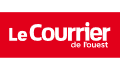 	Publié le 14 mai 2020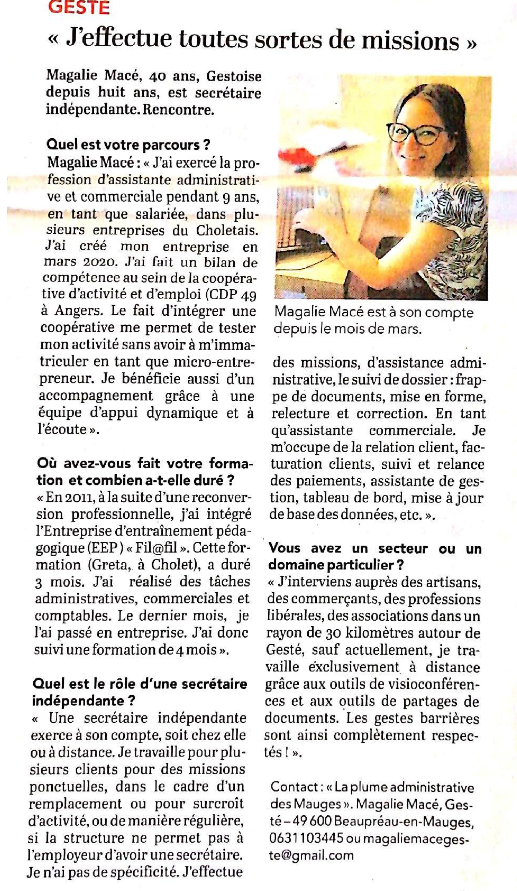 